Каратузский сельсовет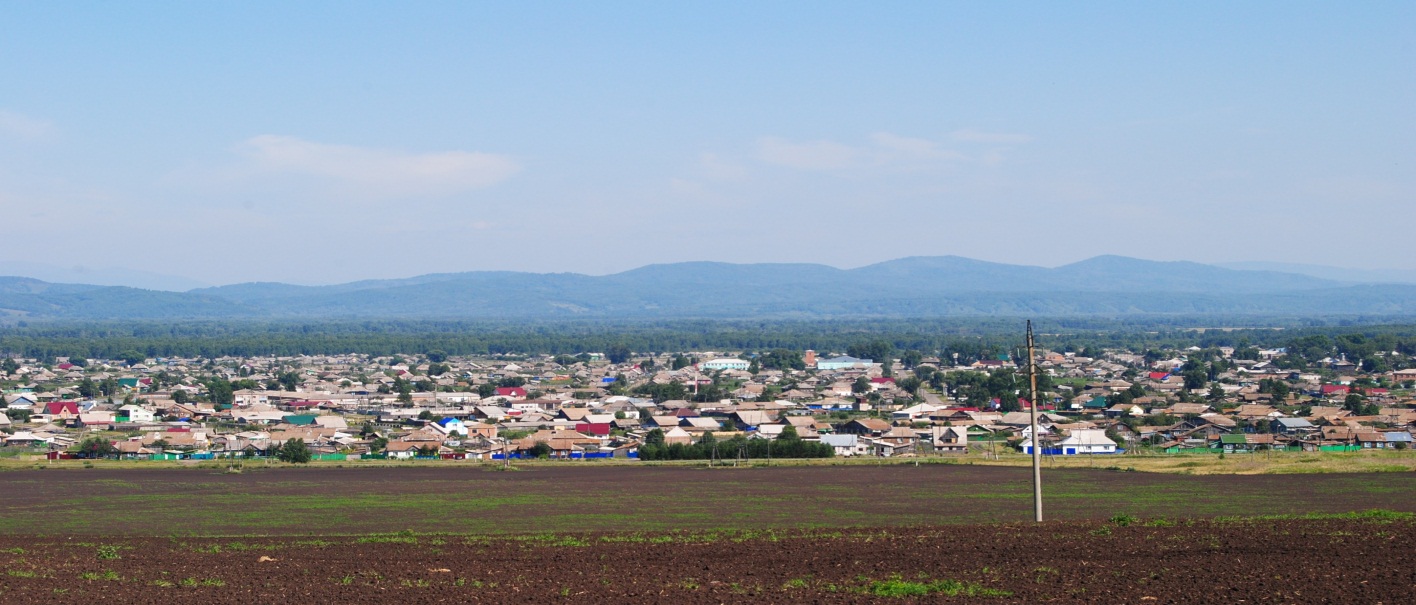 № 7 (157) от 14 июля 2017 г.с. КаратузскоеАДМИНИСТРАЦИЯ КАРАТУЗСКОГО СЕЛЬСОВЕТАПОСТАНОВЛЕНИЕ13.07.2017г.			                               с. Каратузское			                                   № 89-ПОб отмене Постановлений В соответствии с Федеральным законом от 06.10.2003г. №131-ФЗ «Об общих принципах организации местного самоуправления в РФ», Федеральным законом от 25 октября 2001 г. №137-ФЗ «О введении в действие Земельного кодекса Российской Федерации», руководствуясь ст. 14 Устава Каратузского сельсовета Каратузского района Красноярского края,ПОСТАНОВЛЯЮ:Отменить Постановление от 30.03.2016г. №162-П «Об утверждении административного регламента предоставления муниципальной услуги «Предоставление земельных участков, находящихся в собственности Каратузского сельсовета, земельных участков государственная собственность на которые не разграничена в аренду без проведения торгов»».Отменить Постановление от 30.03.2016г. №163-П «Об утверждении административного регламента по предоставлению муниципальной услуги «Предоставление земельных участков, находящихся в муниципальной собственности, земельных участков государственная собственность на которые не разграничена в собственность бесплатно на территории Каратузского сельсовета»».Отменить Постановление от 30.03.2016г. №164-П «Об утверждении административного регламента по предоставлению муниципальной услуги «Предоставление земельных участков, находящихся в собственности муниципального образования, земельных участков государственная собственность на которые не разграничена в постоянное бессрочное пользование»».Отменить Постановление от 30.03.2016г. №165-П «Об утверждении административного регламента по предоставлению муниципальной услуги «Продажа земельных участков без проведения торгов на территории Каратузского сельсовета»».Отменить Постановление от 30.03.2016г. №166-П «Об утверждении административного регламента по предоставлению муниципальной услуги ««Продажа земельных участков, находящихся в собственности Каратузского сельсовета и земельных участков, государственная собственность на которые не разграничена, за плату на торгах»».Контроль за исполнением настоящего решения оставляю за собой.Постановление вступает в силу в день, следующий за днем его официального опубликования в печатном издании «Каратузский Вестник».И.о.главы Каратузского сельсовета		                                                   		Е.И.ВилльАДМИНИСТРАЦИЯ КАРАТУЗСКОГО СЕЛЬСОВЕТАРАСПОРЯЖЕНИЕ10.07.2017г.                                                                      с. Каратузское                                                                 № 55-РОб утверждении муниципальной комиссии по проведению инвентаризации дворовых  и общественных территорий,графика проведения инвентаризации дворовых и общественных территорий.           В соответствии с Федеральным законом от 06.10.2003 года №131 ФЗ « Об общих принципах организации местного самоуправления в Российской Федерации», руководствуясь Уставом Каратузского сельсовета Каратузского района Красноярского края:     1. Утвердить  состав муниципальной комиссии по проведению инвентаризации дворовых и общественных территорий согласно приложению №1.     2. Утвердить график проведения инвентаризации дворовых и общественных территорий согласно приложению №2.     3. Разместить настоящее распоряжение на официальном сайте администрации Каратузского сельсовета.     4. Контроль за исполнением настоящего распоряжения оставляю за собой. И. о. главы администрацииКаратузского сельсовета                                                                                                                                      Е.И. ВилльПриложение №1 к распоряжению от 10.07.2017 года № 55-РСостав  муниципальной комиссии по проведению инвентаризации дворовых и общественных территорий Каратузского сельсовета.Вилль Е.И. – и. о. главы администрации Каратузского сельсовета;Ходаков А.С. – и. о. ведущего специалиста по социальным вопросам кадастру недвижимости и лесному контролю;Курагина Д.В. – ведущий специалист по вопросам ЖКХ, благоустройства, транспорта и строительства;Матвеев И.Н. – ведущий специалист по охране труда;  Клюева А.Л. –  директор Муниципального бюджетного учреждения  «Каратузская сельская централизованная бухгалтерия»; Депутат Каратузского сельского совета депутатов (по согласованию) Представитель собственника МКД или собственника земельного участка общественной территории - по согласованию. Приложение№2 к распоряжению от 10.07.2017 года № 55-РГрафикПроведения инвентаризации дворовых и общественных территорий Каратузского сельсовета.Выпуск номера подготовила администрация Каратузского сельсовета.Тираж: 50 экземпляров.Адрес: село Каратузское улица Ленина 30№п/пАдрес МКД, общественной территории№ домаДата и время проведения инвентаризации1ул. 60 лет октября4313.07.2017 14:30-16:302ул. 8 марта113.07.2017 14:30-16:303Ул. 8 марта 413.07.2017 14:30-16:304Ул. 3 Интернационала1514.07.2017 14:30-16:305ул. Березовая1614.07.2017 14:30-16:306ул. Восточная 314.07.2017 14:30-16:307ул. Гагарина1514.07.2017 14:30-16:308ул. Гагарина 2617.07.2017 14:30-16:309ул. Гагарина 2817.07.2017 14:30-16:3010ул. Жукова1417.07.2017 14:30-16:3011ул. Заречная 6217.07.2017 14:30-16:3012ул. Зеленая1818.07.2017 14:30-16:3013ул. Зеленая4218.07.2017 14:30-16:3014ул. Куйбышева2018.07.2017 14:30-16:3015ул. Куйбышева2118.07.2017 14:30-16:3016ул. Куйбышева2919.07.2017 14:30-16:3017ул. Кирова1119.07.2017 14:30-16:3018ул. Колхозная 11519.07.2017 14:30-16:3019ул. Ленина 3Д19.07.2017 14:30-16:3020ул. С. Лазо220.07.2017 14:30-16:3021ул. Островского420.07.2017 14:30-16:3022ул. Объездная 120.07.2017 14:30-16:3023ул. Объездная320.07.2017 14:30-16:3024ул. Партизанская 13721.07.2017 14:30-16:3025ул. Пролетарская621.07.2017 14:30-16:3026ул. Профсоюзов1321.07.2017 14:30-16:3027ул. Профсоюзов521.07.2017 14:30-16:3028ул. Пушкина2924.07.2017 14:30-16:3029ул. Пушкина3724.07.2017 14:30-16:3030ул. Пушкина424.07.2017 14:30-16:3031ул. Пушкина624.07.2017 14:30-16:3032ул. Рубана 425.07.2017 14:30-16:3033ул. Советская 725.07.2017 14:30-16:3034ул. Советская 8325.07.2017 14:30-16:3035ул. Стрелкова1025.07.2017 14:30-16:3036ул. Строительная 1726.07.2017 14:30-17:0037ул. Строительная226.07.2017 14:30-17:0038ул. Строительная326.07.2017 14:30-17:0039ул. Строительная626.07.2017 14:30-17:0040ул. Строительная726.07.2017 14:30-17:0041ул. Строительная927.07.2017 14:30-17:0042ул. Строительная1027.07.2017 14:30-17:0043ул. Трудовая327.07.2017 14:30-17:0044ул. Чехова1127.07.2017 14:30-17:0045Ул. Шевченко227.07.2017 14:30-17:0046Ул. Шевченко1428.07.2017 14:30-16:3047Ул. Юбилейная528.07.2017 14:30-16:3048Ул. Юности528.07.2017 14:30-16:3049Ул. Юности728.07.2017 14:30-16:3050д. Средний Кужебар ул. Набережная 231.07.2017 13:30-17:3051д. Средний Кужебар ул. Набережная1531.07.2017 13:30-17:3052д. Средний Кужебар ул. Набережная1831.07.2017 13:30-17:3053д Средний Кужебар ул. Полтавская              331.07.2017 13:30-17:3054д. Средний Кужебар ул. Полтавская231.07.2017 13:30-17:3055д. Средний Кужебар ул. Полтавская631.07.2017 13:30-17:3056д. Средний Кужебар ул. Полтавская731.07.2017 13:30-17:30